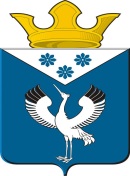 Российская ФедерацияСвердловская областьГлава муниципального образованияБаженовское сельское поселениеБайкаловского муниципального районаСвердловской областиПОСТАНОВЛЕНИЕ29.09.2022г.                                                   № 135                                             с.Баженовское                                                 О внесении изменений в состав межведомственной комиссии, утвержденный постановлением главы муниципального образования Баженовское сельское поселение от 24.12.2019 года № 168  «О создании межведомственной комиссии по признанию помещения жилым помещением, жилого помещения непригодным для проживания, многоквартирного дома аварийным и подлежащим сносу или реконструкции, садового дома жилым домом и жилого дома садовым домом на территории муниципального образования Баженовское сельское поселение»В соответствии с постановлением Правительства Российской Федерации от 28.01.2006 № 47 «Об утверждении Положения о признании помещения жилым помещением, жилого помещения непригодным для проживания и многоквартирного дома аварийным и подлежащим сносу или реконструкции, садового дома жилым домом и жилого дома садовым домом», руководствуясь Жилищным кодексом Российской Федерации, Уставом Баженовского сельского поселения,ПОСТАНОВЛЯЮ: 1.Внести в состав межведомственной комиссии, утвержденный постановлением главы муниципального образования Баженовское сельское поселение от 24.12.2019 года № 168  «О создании межведомственной комиссии по признанию помещения жилым помещением, жилого помещения непригодным для проживания, многоквартирного дома аварийным и подлежащим сносу или реконструкции, садового дома жилым домом и жилого дома садовым домом на территории муниципального образования Баженовское сельское поселение» следующие изменения: 1.1. Изложить приложение № 1 к постановлению в новой редакции (прилагается).    2. Настоящее постановление опубликовать в информационном вестнике «Вести Баженовского сельского поселения» и разместить на официальном сайте администрации муниципального  образования Баженовское сельское поселение в сети Интернет: www.bajenovskoe .ru.          3. Контроль за исполнением постановления оставляю за собой.Глава муниципального образованияБаженовское сельское поселение           Байкаловского муниципального районаСвердловской области                                   ____________________        С.М.СпиринПриложение № 1к Постановлению главы муниципального образованияБаженовское сельское поселениеот 24.12.2019 г.  № 168  (в ред. от 29.09.2022 № 135)  СОСТАВ межведомственной комиссии по признанию помещения жилым помещением, жилого помещения непригодным для проживания, многоквартирного дома аварийным и подлежащим сносу или реконструкции, садового дома жилым домом и жилого дома садовым домом на территории  муниципального образования Баженовское сельское поселениеСпирин Сергей Максимович – Глава муниципального образования Баженовское сельское поселение, председатель комиссии;        Киселева Любовь Витальевна – Заместитель главы администрации муниципального образования Баженовское сельское поселение, заместитель председателя комиссии;        Намятова Надежда Александровна – Главный специалист администрации муниципального образования Баженовской сельское поселение, секретарь комиссии;Члены комиссии:Белоногова Наталья Владимировна – Специалист 1 категории администрации муниципального образования Баженовское сельское поселение (по Баженовской территории);Субботина Марина Павловна - Специалист 1 категории администрации муниципального образования Баженовское сельское поселение (по Вязовкой территории);Кукарских Светлана Леонидовна - Специалист 1 категории администрации муниципального образования Баженовское сельское поселение (по Городищенской территории);Сутягина Ольга Николаевна - Специалист 1 категории администрации муниципального образования Баженовское сельское поселение (по Нижне – Иленской территории)Глебова Оксана Михайловна – Начальник филиала СОГУП «Областной государственный Центр технической инвентаризации и регистрации недвижимости» Свердловской области «Талицкое БТИ» (по согласованию);Серков Александр Михайлович – Начальник отдела архитектуры, строительства и охраны окружающей среды администрации муниципального образования Байкаловского муниципального района (по согласованию);Глухих Родион Михайлович – Государственный  инспектор ОНДиПР МО город Ирбит, Ирбитского МО, Байкаловского МР УНДиПР ГУ МЧС России по Свердловской области (по согласованию);Сыскова Светлана Сергеевна - Специалист-эксперт Талицкого отдела Управления Роспотребнадзора по Свердловской области (по согласованию); Прядеин Николай Владимирович - Главный специалист территориального отдела  контроля и надзора № 5 Департамента государственного жилищного и строительного надзора Свердловской области (по согласованию).